ЧЕРКАСЬКА ОБЛАСНА РАДАГОЛОВАР О З П О Р Я Д Ж Е Н Н Я20.09.2019                                                                                         № 402-рПро оголошення конкурсуна зайняття посади директораШевченківської спеціалізованоїзагальноосвітньої школи-інтернатуз поглибленим вивченням предметівгуманітарно-естетичного профілюЧеркаської обласної радиВідповідно до статті 56 Закону України "Про місцеве самоврядування
в Україні", рішень обласної ради від 07.09.2018 № 24-10/VІІ "Про проведення конкурсного відбору кандидатів на посади керівників підприємств, установ, закладів спільної власності територіальних громад сіл, селищ, міст Черкаської області" (із змінами), від 16.12.2016 № 10-18/VII "Про управління суб’єктами
та об’єктами спільної власності територіальних громад сіл, селищ, міст Черкаської області" (із змінами):1. Оголосити конкурс на зайняття посади директора Шевченківської спеціалізованої загальноосвітньої школи-інтернату з поглибленим вивченням предметів гуманітарно-естетичного профілю Черкаської обласної ради.2. Встановити 05 листопада 2019 року датою проведення конкурсного відбору на посаду директора Шевченківської спеціалізованої загальноосвітньої школи-інтернату з поглибленим вивченням предметів гуманітарно-естетичного профілю Черкаської обласної ради.3. Управлінню майном виконавчого апарату обласної ради підготувати проект розпорядження голови обласної ради про утворення конкурсної комісії
з проведення конкурсного відбору на зайняття посади директора Шевченківської спеціалізованої загальноосвітньої школи-інтернату
з поглибленим вивченням предметів гуманітарно-естетичного профілю Черкаської обласної ради.4. Контроль за виконанням розпорядження покласти на управління майном виконавчого апарату обласної ради.Перший заступник голови						В. ТАРАСЕНКО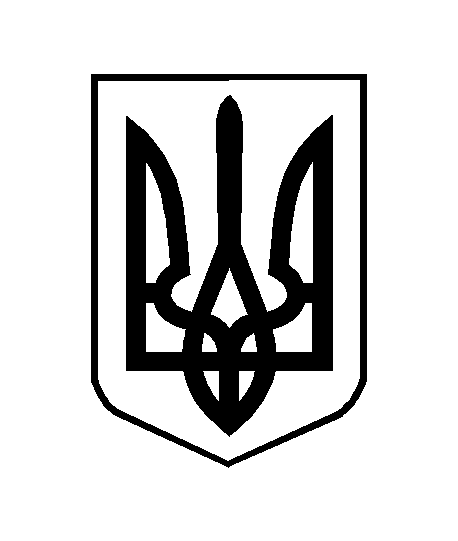 